Supplementary Figure 5. Overall survival (a) and progression-free survival (b), stratified by prior anti-EGFR therapy.(a)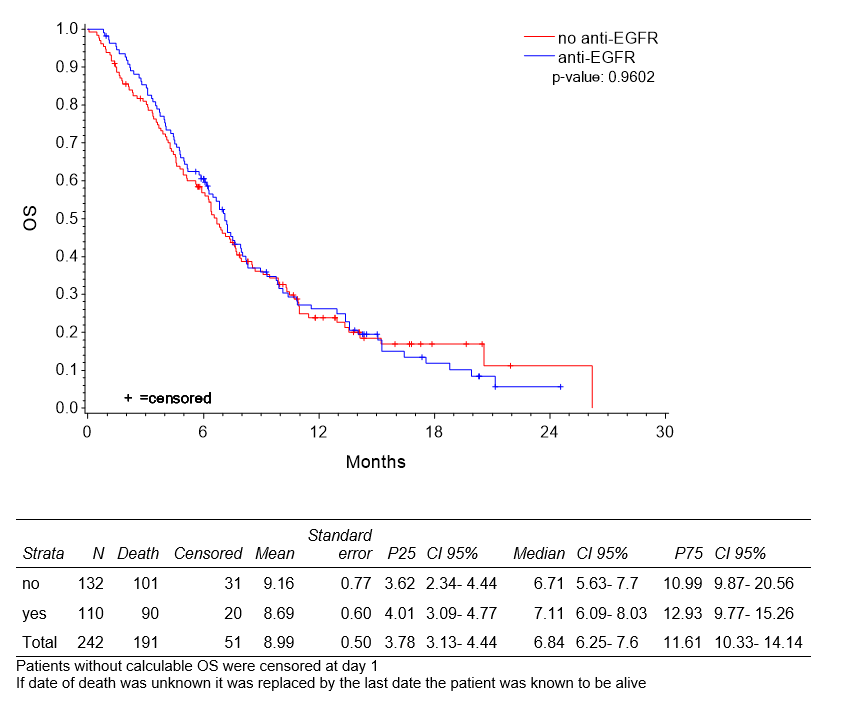 (b)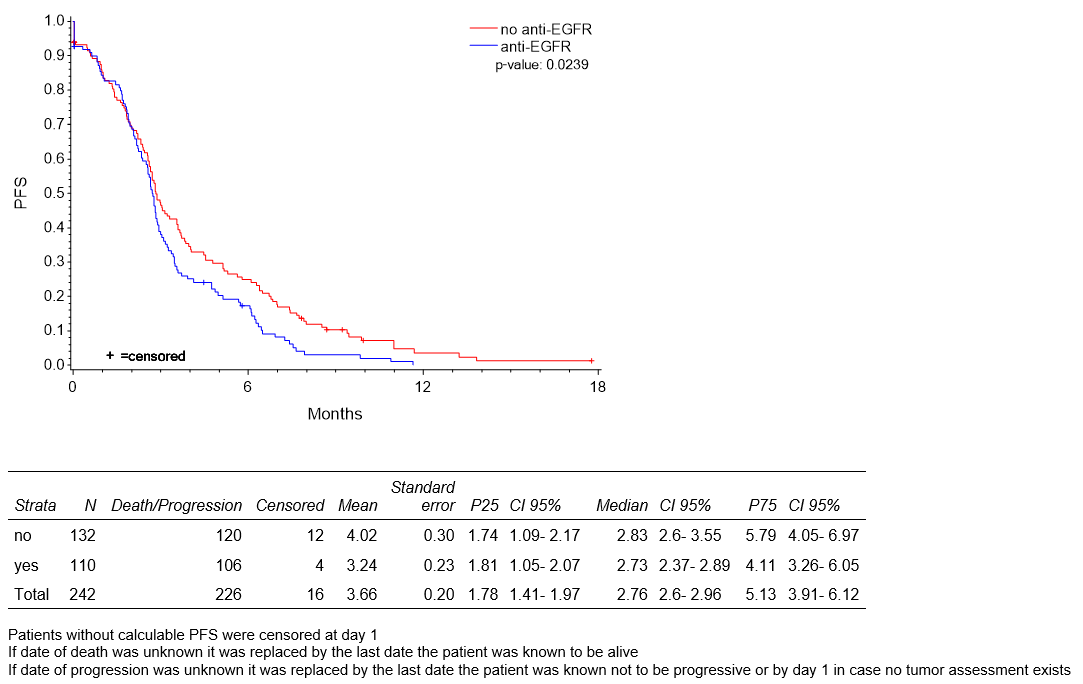 